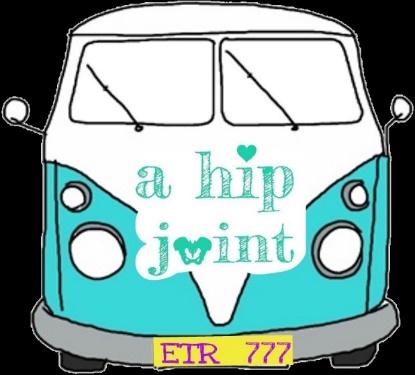 A Hip Joint Franchise Application FormA separate application is required for each partner.  Thank you for your time and interest. Please use this application to communicate why you would be a positive addition to the A Hip Joint Family.Any information detailed on this form will be treated in a strictly confidential manner. The Hip Joints LLC utilizes the information provided on this form for the sole purpose of evaluating prospective franchisees and will not sell or provide this information to any other party without written consent of the applicant. If the applicant is not successful in purchasing ‘a hip joint’ franchise and does not wish this application to be kept on file, please advise The Hip Joints LLC, at the time this application is submitted. Please note that although every possible precaution is taken to protect the confidentiality of the application form, The Hip Joints LLC, and its affiliates and their employees cannot be held responsible in the event that the information contained in this application is obtained by a third party.Personal Information Date: _____________Name: __________________________________Home Phone: _____________________________Cell Phone: ______________________________Business Phone: ___________________________Address: ________________________________City: _____________________ State: _________Email Address: ____________________________Fax: (____)______________Own/Rent- For how long ___________Previous Address: _________________________Place of Permanent Residency: ______________________________________________________Date & Place of Birth: _______________________Citizenship: ______________________________Social Security Number: _____________________Marital Status: _____________Spouse or Partner’s Name: ____________________Spouse’s Occupation: ________________________Number of Children & Ages: ______________Other Dependents: ____________________Business ExperiencePresent OccupationPosition and Salary: __________________________________________Company: ____________________________Supervisor: _____________________Address and Phone Number:________________________________________________________________________Describe duties, number of employees supervised and responsibilities:________________________________________________________________________________________________________________________________________________________________________________________________________________________Previous Experience:Company: ________________________ From/To: _________________________Phone: _________________   Supervisor: _______________Describe duties, # of employees supervised, and responsibilities:
________________________________________________________________________________________________________________________________________________________________________________________________________________________Company: _________________ From/To: _______________Phone: ________________ Supervisor: ___________________Describe duties, number of employees supervised, and responsibilities:________________________________________________________________________________________________________________________________________________________________________________________________________________________Company: ____________________ From/To: _____________Phone Number: ____________________ Supervisor: ____________Describe duties, number of employees supervised, and responsibilities:________________________________________________________________________________________________________________________________________________________________________________________________________________________Other relevant Medical business experience:________________________________________________________________________________________________________________________________________________________________________________________________________________________Business InterestHow did you become interested in A Hip Joint Company franchise and why?________________________________________________________________________________________________________________________________________________________________________________________________________________________________________________________________________Have you ever owned or had an interest in any operation within the medical service industryYES/NOIf yes, please provide details:
__________________________________________________________________
Have you ever been self-employed? YES/NO  If yes, please explain:
______________________________________________________________________________________________________________________________________________________________________________________________________Have you ever been involved in any litigation or arbitration with respect to your previous business history? YES/NO If yes, please explain:______________________________________________________________________________________________________________________________________________________________________________________________________What percent of the business will you own? _______% Will you work in the business full time: YES/NOWho will be responsible for the day-to-day operations?__________________________________________________________________How many hours per week would you devote to the store? __________________________Will you have business partner(s) or additional investors? YES/NO  if yes, please provide name of each partner: ____________________________________________________________________________________________________________________________________If married, will your spouse be involved in the business? YES/NO If yes, how much involvement? ________________________________________________________Location Preference:Please specify which geographical areas you are interested in by order of preferences (please include City and State)_____________________________________________________________________________________________________________________________________________When will you be available to open A Hip Joint Company Franchise?__________________________________________________________________Are willing to relocate? __________________________________________________EducationDid you complete high school? YES/NOCollege or University: __________________________________________________State: ___________Any Post Graduate Studies: _______________________________________________Degrees Obtained: _____________________________________________________Additional Education: __________________________________________________Describe any training in sales, management, or industry related fields:______________________________________________________________________________________________________________________________________________________________________________________________________Personal Financial InformationPersonal financial information as of (date): ____________________________________Personal annual income/salary: __________________________Bonus & Commissions: _________________________________Dividends: _________________________________________Real Estate Income: ___________________________________Other Income: _______________________________________Total Income: ________________________________________FinancialsAl information provided is strictly confidential and will be treated as suchAssets $                                                                                 Liabilities $Cash                                                                                          Notes payableStocks/Bonds/Securities                                                      Bank LoansNotes & Loans Rec                                                                 MortgagesReal Estate                                                                               Accounts or bills dueAutomobiles                                                                            Credit Card BalancesBusiness Assets                                                                       Unpaid Income TaxOther Assts                                                                               Other LiabilitiesTotal Assets                                                                       Total LiabilitiesBanking Information____________________________________________________________Bank name                                        Location                                  Acct#/Type                  How Long__________________________________________________________________Bank name                                      Location                                    Acct#/Type                   How LongHow will you finance the Clinic? Cash $________________ Loan $ _________________What is the source of this capital?__________________________________________________________________How much liquid cash do you have available for investment? _________________________Have you ever declared Bankruptcy? YES/NO If yes, please explain:____________________________________________________________________________________________________________________________________Additional InformationWhere did you first hear about A Hip Joint Company? _____________________________________________________________What do you like about our Concept? _____________________________________________________________Have you visited one of our location?  YES/NO If yes, what location? _____________________________________________________________How would you describe A Hip Joint Company? _____________________________________________________________What Does “Franchising” mean to you? _____________________________________________________________In your opinion, how would you describe the roles of the Franchisor & Franchisee? _____________________________________________________________What are your goals and objectives for the next five years? _____________________________________________________________Do you think the success or failure of the business is primarily your responsibility? _______________________________________________________________________________________________________________________________________________________________________________________Have you discussed this opportunity with any of our existing location, franchisees, or employees?  YES/NO If yes, explain: _____________________________________________________________Have you ever been convicted of a felony or misdemeanor (other than minor traffic violations) or are currently involved in a criminal proceeding? __________________________________________________________________________________________________________________________Additional information or Comments: ____________________________________________________________________________________________________________________________________________________________________________________________________________________________________________________If additional space is required, please do not hesitate to attach extra sheets of paperReferencesBusinessName: ____________________ Position: ____________________Employer: ______________________________Address: ___________________________________________________________Phone #: __________________________Name: ____________________ Position: ____________________Employer: ______________________________Address: ___________________________________________________________Phone #: __________________________PersonalName: ____________________ Position: ____________________Employer: ______________________________Address: ___________________________________________________________Phone #: __________________________Name: ____________________ Position: ____________________Employer: ______________________________Address: ___________________________________________________________Phone #: __________________________Bank and CreditCompany: _________________________________________Name of Contact: ____________________________Address: ___________________________________________________________Phone: ___________________________________Company: _________________________________________Name of Contact: ____________________________Address: ___________________________________________________________Phone: ___________________________________Company: _________________________________________Name of Contact: ____________________________Address: ___________________________________________________________Phone: ___________________________________THE UNDERSIGNED APPLICANT (‘APPLICANT”) CERTIFIES THAT THE INFORMATION IN THIS APPICATION IS TRUE AND ACCURATE AND UNDERSTANDS THAT THE INFORMATION PROVIDED WILL BE RELIED UPON BY The Hip Joints LLC, Applicant agrees to promptly notify The Hip Joints LLC, of any material changes to the information provided. Applicant understands that the granting of a franchise is at the sole discretion The Hip Joints LLC, and that acceptance of this application is not a granting of a franchise.  Franchises are granted only by execution of a written Franchise Agreement.Applicant understands that any information received from The Hip Joints LLC, or form any employee, agent, or franchisee of The Hip Joints LLC, is highly confidential (“Confidential Information”), has been developed with a great deal of effort and expense to The Hip Joints LLC, and is being made available to applicant solely because of this application.  Applicant agrees to treat and maintain all confidential information as confidential, and shall not m at any time, without the express written consent of The Hip Joints LLC, disclose, publish, or divulge any confidential information, directly, for applicant’s own benefit or the benefit of any person, firm, corporation, or other entity, other than for the benefit of The Hip Joints LLC,Applicant authorizes the release of any information contained in this application. This authorization for release of information includes but is not limited to matters of opinion relating to applicant’s background, mode of living, credit worthiness, character, ability, reputation and past performance. Applicant authorizes all persons, schools, companies, corporations, credit qualification to investigatory parties selected by The Hip Joints LLC, any of its officers, agents, employees, and servants.  Applicant voluntarily waives all recourse and releases them from liability for complying with this authorization. This authorization and release shall apply to this as well as any future information request. Applicant authorizes that a photocopy or facsimile of this authorization and release be considered valid as the originalApplicant’s Name: ______________________________Applicant’s Signature: _____________________________Date: _______________________________